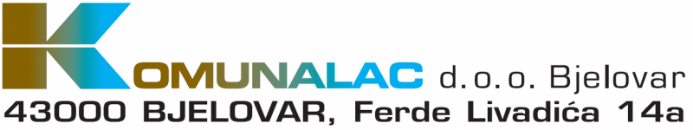 Broj: 01-01-31/ 4-2021/ KBjelovar, 16. ožujka 2022.Temeljem članka 17. Izjave o osnivanju društva s ograničenom odgovornošću Komunalac Bjelovar, Uprava Društva oglašavaJAVNO NADMETANJEradi prodaje osnovnog materijalnog sredstvana dan 01. travnja 2022. godine u 12:00 satiNavedeno osnovno sredstvo može se razgledati svakim radnim danom od 12:00 do 14:00 sati na lokaciji odlagališta neopasnog otpada „Doline“, Prespa bb, Bjelovar.Na javnom nadmetanju mogu sudjelovati sve pravne i fizičke osobe koje uplate jamčevinu od 10% od početne cijene, najkasnije jedan dan (1) prije održavanja javnog nadmetanja na poslovni račun otvoren kod:Erste&Steiermärkische Bank d.d. Rijeka, broj: IBAN  HR74 2402006 1100000133Sa sobom ponijeti dokaz o izvršenoj uplati jamčevine.Osnovno materijalno sredstvo bit će prodano onom ponuditelju koji ponudi najvišu cijenu, a prodaja se odvija prema načelu viđeno – kupljeno.Ostale informacije vezane uz natječaj mogu se vidjeti na Internet stranici Društva (http://komunalac-bj.hr/; naslovna  zadnje obavijesti).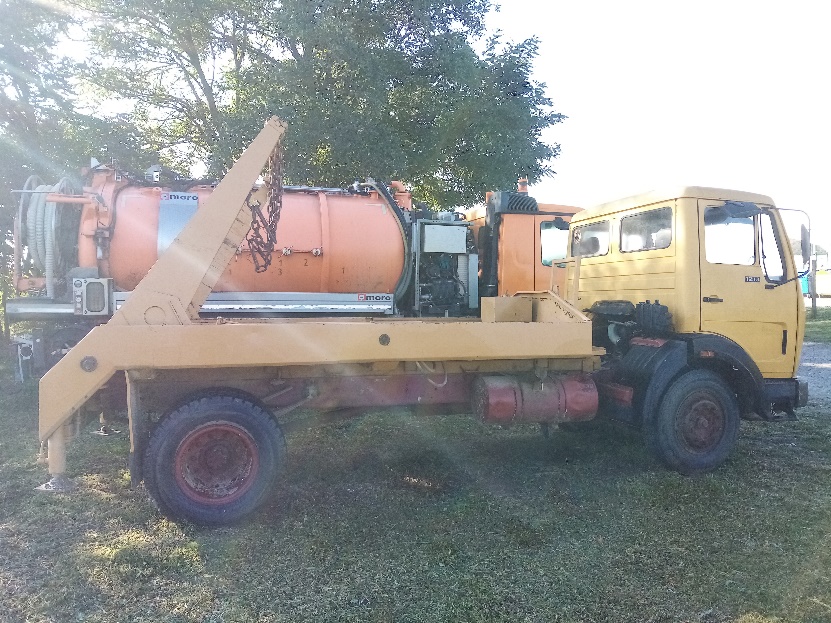 Specijalno komunalno vozilo, Mercedes Benz 12.13Godina proizvodnje 1991.36.000,00 kunau cijenu nije uključen PDVPredsjednik UpraveIvan Ivančić, dipl. oec.